This is further information for SP a 7This is for the testbench that applies tests to the ALU version that has input registers and an output bus driver.  It also generates flags.The code for the testbench is in file tbalu3.vhdlThe testbench runs a bus cycle on the input busses.  The only way to load values into the ALU input registers is for the testbench to load them.  The following shows the timing on the busses.In the testbench code in tbalu3.vhdl this buy cycle is run through a procedure declared in the declarative region of the process.  Then to run a bus cycle the user simply call the procedure buscycle with the appropriate parametersProcedure buscycle has the following parametersProcedure buscycle (  	(abusop,bubusop : busoptype		Busoptype can have a value of			idle : The bus is highz			drva : A bus driven from registers			drvb : B bus driven from registers			tbdra : testbench drives the A BUS			tbdrb : testbench drives the B BUS	Abusval,bbusval : std_logic_vector (15 downto 0)		These are values that are needed when the value of the bus comes from the testbench	aluinctl : aluctlintyp		has values of			idle : Load no values this bus cycle			ltca : Load ABUS into A input register			ltcb : Load BBUS into B input register			ltcab : Load both A and B input register from respective busses	oper – the value to assign to control signal op  - 4 entry std_logic_vector	abus_v	Cin_v		the last 4 are the std_logic value of the signals	s_v	dr_v)This makes it very easy to write the tests.  They will look something like this    buscycle (tbdra,tbdrb,i0,i0,ltcab,opand,'0','0','0','1');    buscycle (tbdra,tbdrb,i0,i1,ltca,opand,'0','0','0','1');    buscycle (tbdra,tbdrb,i0,i2,ltcb,opor,'0','0','0','1');    buscycle (tbdra,tbdrb,i0,i3,idle,opor,'0','0','0','1');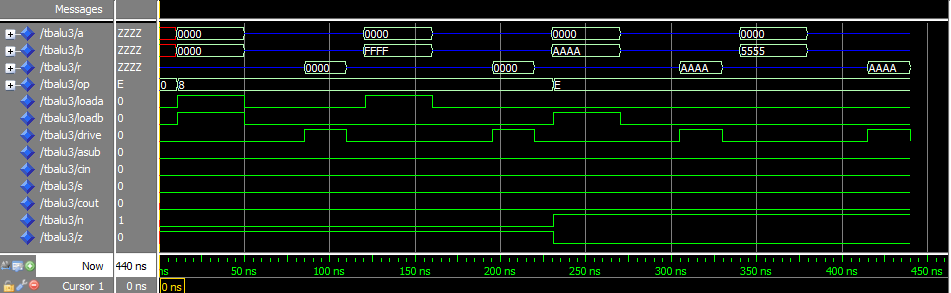 Simply write tests here to do a better job of testing your alu design.